Интернет ресурсы  для воспитателя ДОУ  Никуленковой Надежды Александровны по теме: Работа с родителями в ДОУ.Скриншотссылкааннотация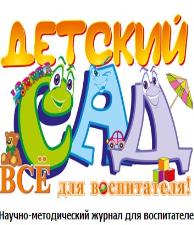 http://www.e-osnova.ru/journal/18Научно-методический журнал для воспитателей  детского сада начинающих и опытных Рубрики журнала разнообразны  В них собраны методические и практические  материалы для организации прогулок  проведению занятий  родительских собраний воспитательных мероприятий в целом по воспитанию развитию и обучению детей дошкольного возраста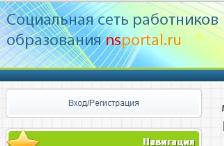 http://nsportal.ru/detskii-sad/materialy-dlya-roditelei/rabota-s-roditelyami-v-detskom-saduКонсультации  рекомендации анкеты для родителей родительские собрания в ДОУ оформление родительского уголка в ДОУ Изюминка проекта возможность просто и быстро создать свой мини сайт с помощью которого  можно делится опытом и узнавать что то новое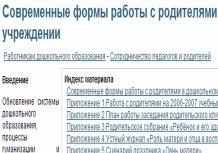 http://www.vseodetishkax.ru/rabotnikam-doshkolnogo-obrazovaniya/112-sotrudnichestvo-pedagogov-i-roditelej-/798-sovremennye-formy-raboty-s-roditelyami-v-doshkolnom-uchrezhdenii?showall=1Современные формы работы с родителями в дошкольном учреждении  Много  полезной и интересной  информации по развитию и воспитанию  детей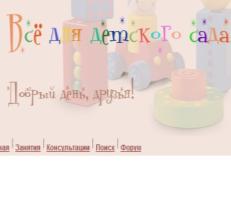 http://www.moi-detsad.ru/konsultac260.htmlМетодические разработки консультации для воспитателей по работе с родителями  Различные формы работы с детьми в дошкольном учреждении  и дома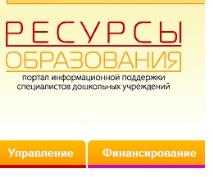 http://www.resobr.ru/materials/47/37529/Портал информационной поддержки специалистов дошкольных учреждений Портал создан для тех кто является профессионалом в сфере дошкольного образования интересуется современными  тенденциями в образовании и активно работает в этой области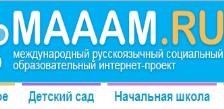 http://www.maaam.ru/detskijsad/rabota-s-roditeljami-27841.htmlМеждународный социальный образовательный  интернет-проект  Знакомство с опытом работы  с родителями других ДОУ  Обмен опытом с коллегами  живое общение воспитателей педагогов и всех работников ДОУ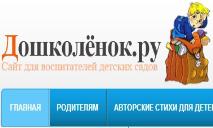 http://dohcolonoc.ru/cons/3396-sovet-molodym-vospitatelyam-rabota-s-roditelyami.htmlСайт для воспитателей Рекомендации  для молодых педагогов по работе с родителями Информационный портал где можно найти  все что нужно для работы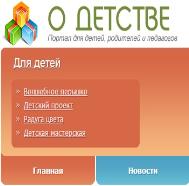 http://www.o-detstve.ru/forteachers/kindergarten/parentsteaching/8163.htmlПортал для детей  родителей и педагогов Основная цель портала обсуждение  педагогических проблем детства Портал дает возможность осуществлять совместную деятельность  педагогов родителей и детей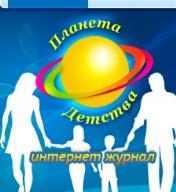 http://planetadetstva.net/vospitatelam/pedsovet/formy-raboty-s-roditelyami-v-detskom-sadu.htmlИнтернет журнал  Формы организации работы с родителями Конспекты занятий сценарии мероприятий  педсоветов 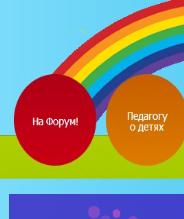 http://www.i-gnom.ru/stati/Сайт адресован родителям педагогам Здесь можно найти методическую информацию и полезные материалы для обучения и развития детей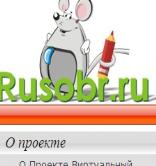 http://vds.rusobr.ru/p286aa1.htmlСайт направленный на методическую  информационную консультационную и коммуникационную  помощь воспитателям  родителям руководителям ДОУ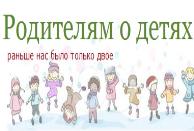 http://nas2.net/Интернет сайт Родителям о детях  Много информации о здоровье женщины беременности и родах  о развитии  ребенка  и семье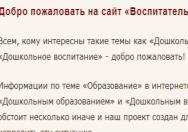 http://vospitatel.com.ua/Все для работы воспитателя с детьми  с родителями  можно подобрать полный набор необходимого материала  конспекты с приложениями и различные формы работы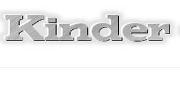 http://www.kinder-planet.ru/На страницах сайта собрано множество статейполезных советов и рекомендаций для воспитателей и родителей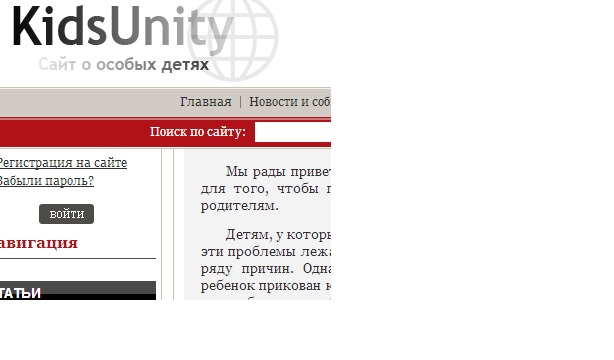 http://www.kidsunity.org/Сайт о особых детях Сайт для особых детей и их родителей  Здесь  статьи в которых  собрана информация упражнения развитие ребенка  правовая информация  подобрана литература на волнующие темы  есть каталог заболеваний и организации помогающие детям и их родителям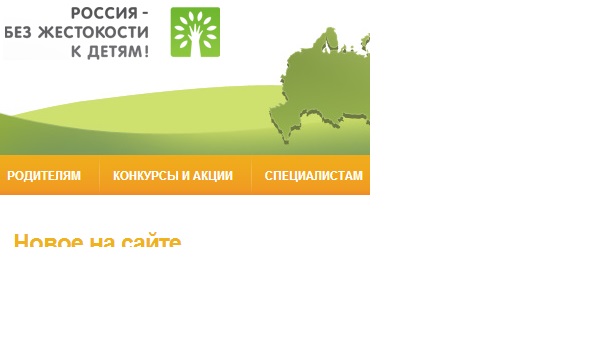 http://www.ya-roditel.ru/Проект  Фонда поддержки детей находящихся в трудной жизненной ситуации Сайт полезен детям родителям и специалистам в нем содержится много методического материала правового  материала   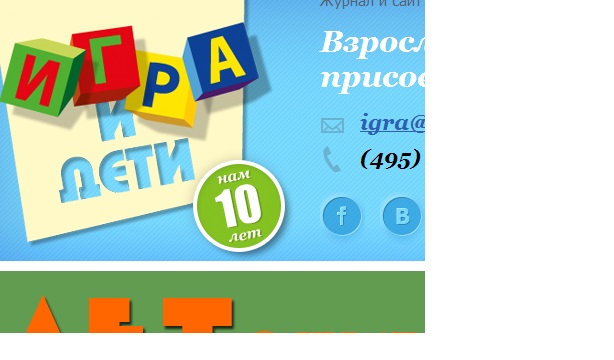 http://www.i-deti.ru/Журнал и сайт для родителей и педагогов  Журнал где родители смогут найти много интересного материала для развития своего ребенка  а педагоги смогут и перенять опыт и поделиться своим опытом работы с детьми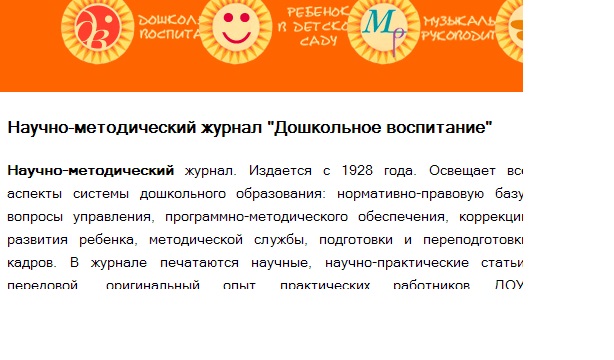 http://dovosp.ru/Научно-методический журнал  освещает все аспекты системы дошкольного образования нормативно-правовую базу вопросы управления  программно-методического обеспечения коррекции развития ребенка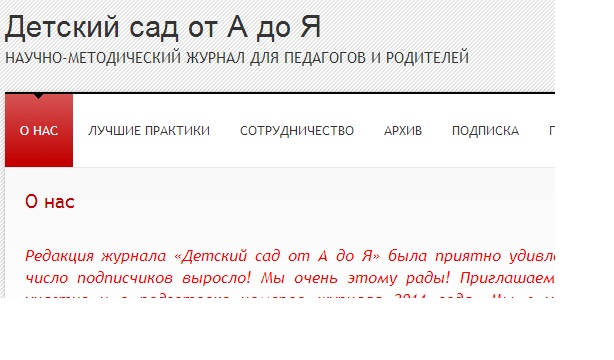 http://detsad-mag.ru/Научно-методический журнал  для педагогов и родителей этот журнал отличает практическая направленность материала  оперативность и своевременность материалов 